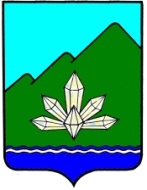 Дума Дальнегорского городского округаКомитет по местному самоуправлению и законностиРЕШЕНИЕ19 декабря 2016 года                                                                      № 1/19/12/2016О рассмотрении проекта Положения «О муниципальном жилищном фонде Дальнегорского городского округа» к третьему чтениюЗаслушав представителя администрации городского округа Шиш Е.Н., принимая во внимание поступившие замечания от Контрольно-счетной палаты городского округа, учитывая важность принятия Положения «О муниципальном жилищном фонде Дальнегорского городского округа», комитетРЕШИЛ:Отложить рассмотрение проекта Положения «О муниципальном жилищном фонде Дальнегорского городского округа» в третьем чтении.Настоящее решение вступает в силу с момента его принятия.Председатель комитета                                                              Д.В. Козлов 